PENERAPAN MODEL INQUIRY TERBIMBING UNTUK MENINGKATKAN KEMAMPUAN BEKERJASAMA DAN HASIL BELAJAR DALAM PEMBELAJARAN IPS MATERI SEJARAH UANG ( Penelitian Tindakan Kelas pada Siswa Kelas III Semester 2 SDN 01 Cililin Kecamatan Cililin Kabupaten Bandung Barat Tahun Ajaran 2015/2016 )SKRIPSIDiajukan untuk Memenuhi Salah Satu Syarat Memperoleh Gelar SarjanaPendidikan Guru Sekolah Dasar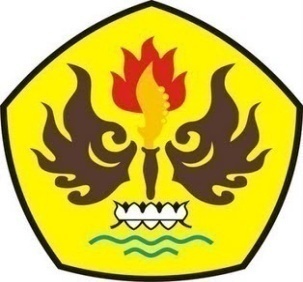 OlehDESI SEPTIANINPM 125060296PROGRAM STUDI PENDIDIKAN GURU SEKOLAH DASARFAKULTAS KEGURUAN DAN ILMU PENDIDIKANUNIVERSITAS PASUNDANBANDUNG2016